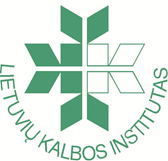 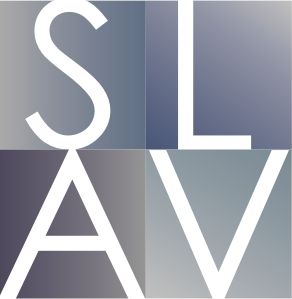 Instytut Języka LitewskiegoInstytut Slawistyki Polskiej Akademii Naukzapraszająna Międzynarodową Konferencję NaukowąWzajemne oddziaływania języków i kultur w Europie: pogranicza i przestrzenie kontaktówWilno, 9 – 11 września 2020 rokuMiejsce obrad: Instytut Języka litewskiego, ul. P. Vileišio 5, LT-10308 Vilnius  Zachodzące coraz dynamiczniej w Europie procesy kontaktowania sie języków i kultur w różnych przestrzeniach stawiają przed badaczami nowe zadania. Zachęcamy uczonych do podjęcia dyskusji na temat sposobów unowocześniania instrumentarium stosowanego do opisu pograniczy, w tym pogranicza bałtycko-słowiańskiego, oraz skonfrontowania wyników badań nad współcześnie zachodzącymi procesami na stykach różnych języków i kultur. Interesują nas szczególnie ujęcia odznaczające się nowatorskim podejściem do problematyki opisu kontaktów językowych i międzykulturowych w Europie, przynoszące nowe propozycje terminologiczne i metodologiczne, wskazujące nowe paradygmaty badawcze. Dyskusja będzie koncentrować się na problemach skupionych wokół tytułowego kręgu tematycznego.  Do szczegółowych zagadnień, które proponujemy do podjęcia podczas konferencji, należą takie tematy, jak:     Procesy migracyjne a stałość i zmienność w języku i kulturzeZacieranie się (nieostrość) granic językowych w warunkach polilingwizmu i wielokulturowościWykorzystywanie kompetencji czynnych i biernych w kontaktach na styku różnych kulturSytuacja komunikacyjna języków mniejszościowych i regionalnych w warunkach globalizacjiKontakty językowe i kulturowe w przestrzeni miejskiejHistoria ddziaływań językowych i międzykulturowych: metody badań i źródłaWielkie Księstwo Litewskie i Litwa Pruska jako przestrzeń kontaktów językowych i kulturowychOdzwierciedlenie kontaktów językowych i kulturowych w piśmiennictwie XVI – XIX w.Kontakty językowe w świetle onomastyki Kontakty bałtycko-słowiańskie w czasie i przestrzeniŚwiat w słownikach i słowniki świata Redefinicje dotychczasowych pojęć z zakresu kontaktów językowych i nowe ujęcia terminologiczneTERMINYProsimy o zgłaszanie tematów referatów na załączonym kwestionariuszu wraz abstraktem (około 300 słów w jednym z pięciu języków konferencji) i przesłanie ich do 20 kwietnia 2020 r. pocztą elektroniczną e-mail: languages.cultures.conference@gmail.com. O przyjęciu referatu i włączeniu go do programu konferencji poinformujemy drogą elektroniczną w terminie do 20 maja 2020 r. OPŁATA KONFERENCYJNA: 50 EUR (w terminie do 1 lipca 2020) lub 70 EUR (w terminie do 15 sierpnia 2020). Obejmuje materiały konferencyjne, przerwy kawowe, obiady, uroczystą kolację. Koszty podróży i zakwaterowania uczestnicy pokrywają we własnym zakresie. Informacja o numerze konta, na które należy wnieść opłatę, zostanie podana w późniejszym terminie wraz z potwierdzeniem przyjęcia referatu.CZAS WYGŁASZANIA REFERATÓW: w obradach plenarnych – 30 minut, w sekcjach – 20 minut.      JĘZYKI KONFERENCJI: litewski, angielski, polski, rosyjski, niemiecki   PUBLIKACJAUczestnicy konferencji zainteresowani publikacją referatów mogą je składać w formie artykułów do czasopisma „Acta Baltico-Slavica” (tom 45/2021) na platformie elektronicznej Instytutu Slawistyki PAN (https://ispan.waw.pl/journals/index.php/abs/) do 15 października 2020 roku. Wymagane jest przygotowanie tekstu w jednym z trzech języków (polskim, angielskim bądź rosyjskim) według wytycznych, zamieszczonych na stronie czasopisma (About the Journal, zakładka: Author Gudelines). Złożone artykuły zostaną poddane procedurze recenzowania w trybie peer review. W imieniu Komitetu Naukowego Konferencji		W imieniu Komitetu Organizacyjnego KonferencjiProf. habil. dr. Danguolė Mikulėnienė		Dr. Vilija Sakalauskienė Prof. dr hab. Anna Zielińska			Dr hab. Zofia Sawaniewska-Mochowa, prof. IS PAN     